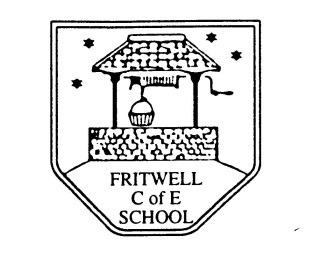 Permanent Teaching Assistant and Lunchtime Supervisor starting 3rd September 2020For the TA role Grade 4 Point 4 (£18,426 pro rata)For the lunchtime role Grade 1 Point 1 (£17,364 pro rata)Would you like to be part of a caring and supportive school, where the children have outstanding attitudes to learning and the staff have high expectations to ensure all children reach their full potential?  The TA role which is based in our year 3 class will be for 17.5 hours per week, term time only and the lunchtime role will be for 5 hours per week term time only.  For the TA role the hours would be 8.45 – 12.15 and for the lunchtime role the hours would be 12.15pm-1.15pm.  We can offer you:A nurturing learning environment where all are respected and valuedCaring, well behaved and respectful children with positive attitudes to learningAn opportunity to work as part of an effective and supportive teamA commitment to staff training and developmentAttractive, spacious and well-resourced accommodationWe are looking for someone whoIs committed to ensuring an excellent standard of education for all our childrenWill be committed to the Christian ethos of our schoolEnjoys working in collaboration with other staff, teachers and the wider partnership of schoolsHas a GCSE Grade C in English and MathsTo discuss the post or to arrange a visit please contact Val Latham (Office Manager) via email office.3065@fritwell.oxon.sch.uk who will arrange a phone/video call and/or visit with the Headteacher, Jonathan Hart. Social distancing and current guidelines will be followed during the visit. A job description and person specification can be found in the vacancies section of the school website http://www.fritwellprimaryschool.co.uk/website  To apply please fill in the Oxfordshire Support Staff Application Form and email to the school office.Deadline for applications: Wednesday 29th July 12pm     Interview date: Friday 31st July